８月カフェサロンのお知らせ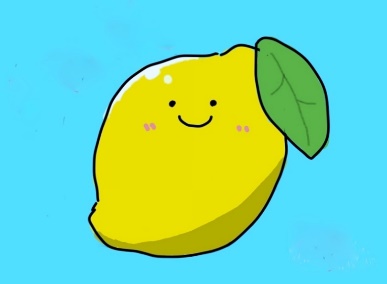 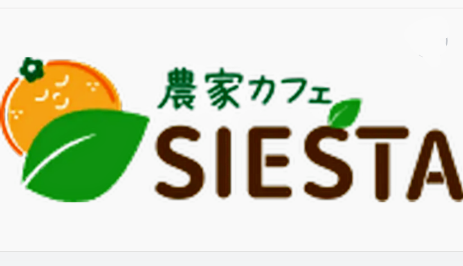 おだわられもんラボワークショップ＆SIESTAランチ日時：２０２２年８月２５日（木）午前11時から夏休み企画内容：①ワークショップ「親子参加も歓迎！色水マジック」　　　※色水は飲めません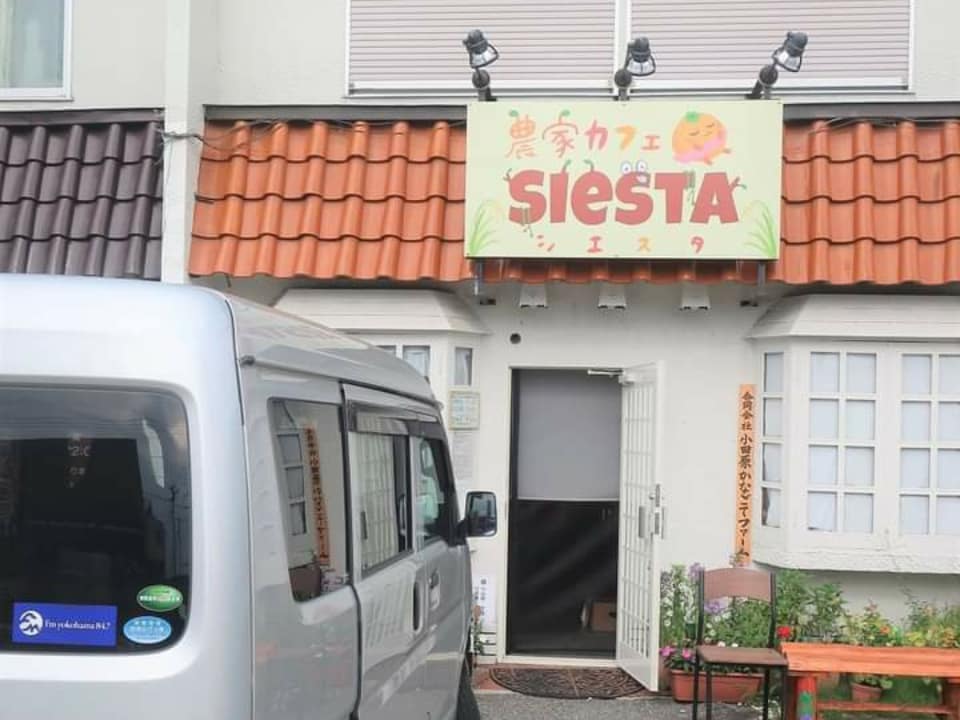 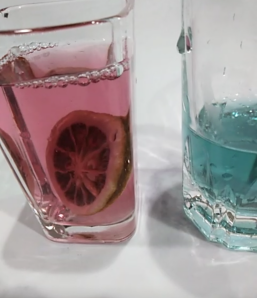 　　　　　　　②SIESTAオーナーの楽しいおはなし　　　　③わくわく特別ランチ　※順番は、入れ替わりあり。場所：農家カフェSIESTA（小田原市成田４２３－８）　参加費（当日お支払）：ワークショップ代　５００円（税込）　　　　　　　　　　　　　　　ランチ代　　　 １３５０円（税込）お申込みは7月25日まで（定員５名になったら締切り）。交通手段（駐車場空きあれば使えます）もお伝えください。電話０７０－５５４３－６７１６（林）または、インスタグラムでも！ホームページからも申込可能→　　　　　　　　　　　　　　　　　　　　　　　　　　　　　　　　　　　　　　　　　　　　　　　　　　　　　　　　　　　　　　　　　　　　　　「　　　　　　　　　　　　　　　　　　　　　　　　　　　　　　「おだわられもんらぼ」で検索！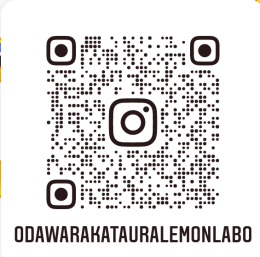 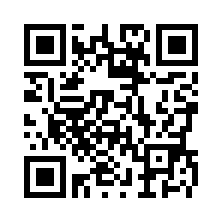 　※農家カフェSIESTAでのカフェサロンは、毎月第４木曜日です！※